PATOFIZJOLOGIA – ĆWICZENIE 10IMIĘ I NAZWISKO: GRUPA:DATA:I. PATOFIJZOLOGIA UKŁADU POKARMOWEGO CZ. 1 – PODSTAWY TEORETYCZNE.1. Budowa układu pokarmowego – uzupełnij tabelę.3. Podane niżej czynniki podziel na zwiększające i zmniejszające napięcie dolnego zwieracza przełyku (LES):- acetylocholina- noradrenalina (receptory alfa-adrenergiczne)- noradrenalina (receptory beta-adrenergiczne)- motylina- gastryna- grelina- wazoaktywny peptyd jelitowy (VIP)- tlenek azotu (NO)- cholecystokinina (CCK)- glukagon- progesteron3. Żołądek – uzupełnij tabelę.II. PATOFIJZOLOGIA UKŁADU POKARMOWEGO CZ. 1 – ZABURZENIA FUNKCJI PRZEŁYKU, ŻOŁĄDKA I JELIT.1. Scharakteryzuj krótko (definicja + przyczyny) poniższe objawy zaburzeń układu pokarmowego:2. Wymioty – uzupełnij tabelę:3. Biegunki – uzupełnij tabelę:4. Zaparcia – uzupełnij tabelę:5. Krwawienie z przewodu pokarmowego – uzupełnij tabelę.6. Uzupełnij tabelę dotyczącą choroby refluksowej przełyku (GERD):7. Uzupełnij tabelę dotyczącą choroby wrzodowej żołądka i dwunastnicy:8. Uzupełnij tabelę dotyczącą celiakii (choroba trzewna/enteropatia glutenowa):9. Wymień 2 najczęstsze choroby zaliczane do nieswoistych zapaleń jelit i omów różnice i podobieństwa pomiędzy nimi:10. Scharakteryzuj krótko (definicja + przyczyny + objawy) poniższe zaburzenia przewodu pokarmowego:11. Uzupełnił tabelę dotyczącą zaburzeń wchłaniania następujących składników pokarmowych:12. Wpisz nazwy chorób (eponimy):1. Podpisz na rysunku poniższe elementy: - ślinianka podżuchwowa, podjęzykowa, przyuszna, wątroba, pęcherzyk żółciowy, trzustka- usta odbyt- jama ustna, gardło, przełyk, żołądek, dwunastnica, jelito czcze, jelito kręte, wyrostek robaczkowy, 
jelito ślepe (kątnica), okrężnica wstępująca, okrężnica poprzeczna, okrężnica zstępująca, okrężnica esowata, odbytnicaŹródło: http://imgarcade.com/1/parts-of-the-digestive-system-and-functions/ (zmodyfikowano)2. Odpowiedz na pytania:- z jakich części składa się jelito cienkie:- z jakich części składa się jelito grube:Czynniki zwiększające napięcie LESCzynniki zmniejszające napięcie LES1. Podpisz na rysunku poniższe elementy: - wpust, dno, trzon, część przedodźwiernikowa (antrum), odźwiernik
- krzywizna większa, krzywizna mniejsza - przełyk, dwunastnicaŹródło: Górski J.: Fizjologiczne podstawy wysiłku fizycznego, Warszawa 2006 (zmodyfikowano)2. Wymień główne typy komórek gruczołów błony śluzowej żołądka i określ ich rolę:3. Uzupełnij schemat wydzielania kwasu solnego przez komórki okładzinowe błony śluzowej żołądka (wpisz nazwy wydzielanych substancji oraz koło strzałek zaznacz „+” oznaczający nasilenie lub „-” oznaczający hamowanie wydzielania:Źródło: Górski J.: Fizjologiczne podstawy wysiłku fizycznego, Warszawa 2006 (zmodyfikowano)4. Omów efekty działania gastryny.  Wymień czynniki powodujące hipergastrynemię.1. Nudności2. Wymioty (patrz zadanie 2)3. Dysfagia4. Odynofagia5. Dyspepsja6. Zgaga 7. Biegunka (patrz zadanie 3)8. Zaparcie (patrz zadanie 4)9. Krwawienie z przewodu pokarmowego (patrz zadanie 5)1. Definicja wymiotów:2. Czynniki wywołujące odruch wymiotny oraz receptory, które są zaangażowane w  wywoływanie odruchu wymiotnego: 3. Skutki/objawy/powikłania wymiotów:1. Definicja biegunki:1. Definicja biegunki:1. Definicja biegunki:2. Podział biegunek ze względu na czas trwania:2. Podział biegunek ze względu na czas trwania:2. Podział biegunek ze względu na czas trwania:Typ biegunkiDefinicja PrzyczynyBiegunka  ostraBiegunka przewlekła3. Podział biegunek ze względu na patogenezę:3. Podział biegunek ze względu na patogenezę:3. Podział biegunek ze względu na patogenezę:Typ biegunkiDefinicja i patomechanizmPrzyczynyBiegunka osmotycznaBiegunka wydzielnicza (sekrecyjna)Biegunka zapalna (wysiękowa)Biegunka motoryczna4. Skutki/objawy/powikłania biegunek:4. Skutki/objawy/powikłania biegunek:4. Skutki/objawy/powikłania biegunek:1. Definicja zaparcia:2. Przyczyny zaparć:3. Skutki/objawy/powikłania zaparć:Krwawienie z górnego odcinka 
przewodu pokarmowegoKrwawienie z dolnego odcinka 
przewodu pokarmowegoCzęści przewodu pokarmowego, z których dochodzi do krwawieniaPrzyczynyObjawy typowe dla danego rodzaju krwawienia:Wspólne objawy/powikłania krwawienia 1. Definicja refluksu i choroby refluksowej przełyku:2. Mechanizmy zapobiegające występowaniu refluksu:3. Etiopatogeneza choroby refluksowej przełyku:- czynniki powodujące refluks/sprzyjające refluksowi (w tym czynniki powodujące obniżenie napięcia dolnego zwieracza przełyku):- wyjaśnienie dlaczego refluks jest zjawiskiem niekorzystnym (dlaczego powoduje chorobę)4. Objawy choroby refluksowej przełyku:- objawy typowe (przełykowe):- objawy atypowe (pozaprzełykowe):5. Powikłania choroby refluksowej przełyku:1. Definicja wrzodu trawiennego:1. Definicja wrzodu trawiennego:1. Definicja wrzodu trawiennego:1. Definicja wrzodu trawiennego:1. Definicja wrzodu trawiennego:2. Przyczyny oraz czynniki predysponujące do choroby wrzodowej żołądka i dwunastnicy (należy podkreślić 2 główne przyczyny):2. Przyczyny oraz czynniki predysponujące do choroby wrzodowej żołądka i dwunastnicy (należy podkreślić 2 główne przyczyny):2. Przyczyny oraz czynniki predysponujące do choroby wrzodowej żołądka i dwunastnicy (należy podkreślić 2 główne przyczyny):2. Przyczyny oraz czynniki predysponujące do choroby wrzodowej żołądka i dwunastnicy (należy podkreślić 2 główne przyczyny):2. Przyczyny oraz czynniki predysponujące do choroby wrzodowej żołądka i dwunastnicy (należy podkreślić 2 główne przyczyny):3. Choroba wrzodowa żołądka i dwunastnicy to zaburzenie równowagi pomiędzy czynnikami agresji i mechanizmami ochronnymi błony śluzowej – wymień te mechanizmy.3. Choroba wrzodowa żołądka i dwunastnicy to zaburzenie równowagi pomiędzy czynnikami agresji i mechanizmami ochronnymi błony śluzowej – wymień te mechanizmy.3. Choroba wrzodowa żołądka i dwunastnicy to zaburzenie równowagi pomiędzy czynnikami agresji i mechanizmami ochronnymi błony śluzowej – wymień te mechanizmy.3. Choroba wrzodowa żołądka i dwunastnicy to zaburzenie równowagi pomiędzy czynnikami agresji i mechanizmami ochronnymi błony śluzowej – wymień te mechanizmy.3. Choroba wrzodowa żołądka i dwunastnicy to zaburzenie równowagi pomiędzy czynnikami agresji i mechanizmami ochronnymi błony śluzowej – wymień te mechanizmy.Czynniki agresji działające na błonę śluzową 
żołądka i dwunastnicyCzynniki agresji działające na błonę śluzową 
żołądka i dwunastnicyCzynniki agresji działające na błonę śluzową 
żołądka i dwunastnicyMechanizmy ochronne błony śluzowej (żołądka)Mechanizmy ochronne błony śluzowej (żołądka)4. Rola Helicobacter pylori w patogenezie choroby wrzodowej:4. Rola Helicobacter pylori w patogenezie choroby wrzodowej:4. Rola Helicobacter pylori w patogenezie choroby wrzodowej:4. Rola Helicobacter pylori w patogenezie choroby wrzodowej:4. Rola Helicobacter pylori w patogenezie choroby wrzodowej:Czynniki umożliwiające bytowanie bakterii w żołądkuSubstancje wytwarzane przez bakterię i ich wpływ na powstawanie wrzodów5. Rola niesteroidowych leków przeciwzapalnych (NLPZ) w patogenezie choroby wrzodowej:5. Rola niesteroidowych leków przeciwzapalnych (NLPZ) w patogenezie choroby wrzodowej:5. Rola niesteroidowych leków przeciwzapalnych (NLPZ) w patogenezie choroby wrzodowej:5. Rola niesteroidowych leków przeciwzapalnych (NLPZ) w patogenezie choroby wrzodowej:5. Rola niesteroidowych leków przeciwzapalnych (NLPZ) w patogenezie choroby wrzodowej:Bezpośrednie działanie NLPZ na błonę śluzową (zjawisko „pułapki jonowej”)Pośrednie działanie NLPZ na błonę śluzową (związane z ich działaniem systemowym)6. Objawy/powikłania choroby wrzodowej żołądka i dwunastnicy:6. Objawy/powikłania choroby wrzodowej żołądka i dwunastnicy:6. Objawy/powikłania choroby wrzodowej żołądka i dwunastnicy:6. Objawy/powikłania choroby wrzodowej żołądka i dwunastnicy:6. Objawy/powikłania choroby wrzodowej żołądka i dwunastnicy:7. Podaj najważniejsze różnice pomiędzy wrzodami żołądka i wrzodami dwunastnicy:7. Podaj najważniejsze różnice pomiędzy wrzodami żołądka i wrzodami dwunastnicy:7. Podaj najważniejsze różnice pomiędzy wrzodami żołądka i wrzodami dwunastnicy:7. Podaj najważniejsze różnice pomiędzy wrzodami żołądka i wrzodami dwunastnicy:7. Podaj najważniejsze różnice pomiędzy wrzodami żołądka i wrzodami dwunastnicy:Wrzody żołądkaWrzody żołądkaWrzody dwunastnicyUdział % wśród całkowitej liczby osób z chorobą wrzodowąUdział % wśród całkowitej liczby osób z chorobą wrzodowąUdział Helicobacter pylori w patogenezieUdział Helicobacter pylori w patogenezieLokalizacja, ilość owrzodzeńLokalizacja, ilość owrzodzeńOgólne mechanizm patogenetycznyOgólne mechanizm patogenetycznyCharakter bóluCharakter bólu1. Definicja celiakii:2. Definicja glutenu (+w jakich produktach występuje): 3. Patogeneza celiakii: 4. Objawy celiakii:- ze strony przewodu pokarmowego:- pozajelitowe:5. Przeciwciała wykrywane w celiakii:Nazwa:Nazwa:Podobieństwa:Podobieństwa:Różnice (min. 6):Różnice (min. 6):1. Achalazja2. Przepukliny rozworu przełykowego3. Zespół jelita drażliwego (IBS)4. Niedrożność jelitSkładnik pokarmowyMechanizm trawienia i wchłaniania (można przedstawić na schemacie)Przyczyny zaburzeń wchłanianiaObjawy/powikłania zaburzeń wchłanianiaWęglowodanyTłuszczeBiałka 1) ………………………………………………………………… - zespół objawów wywołanych guzem wydzielającym gastrynę2) ……………………………………………………………….. – powikłanie choroby refluksowej przełyku związane z metaplazją w dolnej części przełyku; charakteryzuje się większym ryzykiem raka przełyku3) ……………………………………………………………… - pęknięcie błony śluzowej przełyku; powikłanie wymiotów; przyczyna krwawienia z przełyku4) ……………………………………………………………… - pęknięcie pełnej grubości ściany przełyku; powikłanie wymiotów5) ……………………………………………………………… -  ostry wrzód żołądka, powstający wskutek urazowego lub jatrogennego uszkodzenia mózgu; spowodowany nadmierną stymulacją wydzielania HCl przez nerw błędny6) ……………………………………………………………… -  ostry wrzód żołądka, powstający wskutek urazu, oparzenia, posocznicy; spowodowany upośledzeniem śluzówkowego przepływu krwi na skutek pobudzenia adrenergicznego i centralizacji krążenia (obkurczenie naczyń i upośledzenie mechanizmów obronnych śluzówki żołądka)7) ……………………………………………………………… - choroba będąca nieswoistym zapaleniem jelit charakteryzująca się występowaniem ogniskowych zmian na całym odcinku przewodu pokarmowego i obejmujących całą grubość ściany jelit8) ………………………………………………………………… - niedokrwistość spowodowana procesem autoimmunologicznym skierowanym przeciwko komórkom okładzinowym żołądka zaburzającym wchłanianie wit. B12 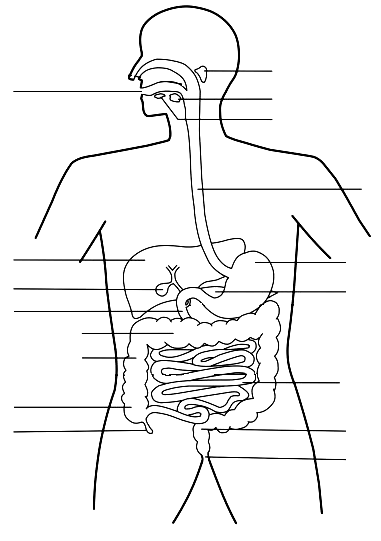 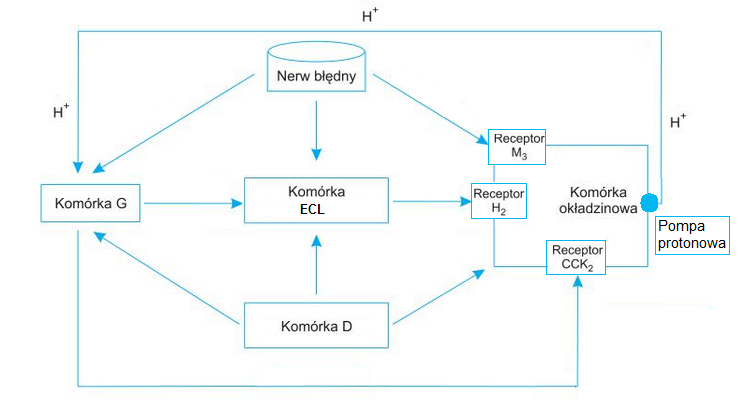 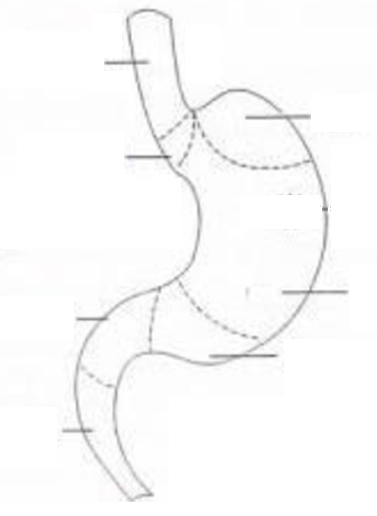 